	Základní škola a mateřská škola Blatnice 	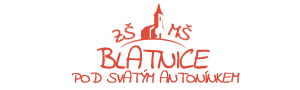 	pod Svatým Antonínkem	Barevný týden zdraví ve škole  7. 10. 2019	PO – různobarevná - komunitní kruhy, besedy na téma zdraví, sport, relaxace  8. 10. 2019 	ÚT – zelená - jablíčkový den, příprava výstavky ovoce a zeleniny (letošních výpěstků) ve vstupních prostorách školy, ochutnávka přineseného ovoce, plodů a zeleniny, vytvoření zdravého jídelníčku, svačinky, výtvarné, sportovní vyžití  9. 10. 2019	ST – červená  -  zdravá výživa, vycházka do přírody, další ekologické aktivity v rámci Prv a Př, zdravá svačinka, sportovní vyžití, relaxační hodina, plavání, dýňování s rodiči - ŠD 10. 10. 2019 	ČT – žlutá – zdravý životní styl, vaření čaje, aktivity na podporu dobrých mezilidských vztahů, prevence rizikového chování – výukové programy11. 10. 2019	PÁ – modrá – plnění úkolů na téma „Zdraví“, sportovní vyžití, příprava ovocných salátů s ochutnávkou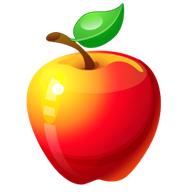 Výuka během Barevného týdne zdraví ve  škole probíhá podle daného rozvrhu hodin. Jednotlivé aktivity budou zařazovány v rámci odpovídajících předmětů a v odpolední družince.